WEBINAR O PRIDOBITVI ZNAKA EU MARJETICA ZA NASTANITVENE OBRATEV četrtek, 21.1.2021 bo od 10.00 do 12.30 ure potekal Webinar Evropske komisije z naslovom »The EU Ecolabel for Tourist Accommodations -  Engaging together in a sustainable recovery«, v katerem bodo predstavljeni pogoji za pridobitev okoljskega znaka EU Marjetica. Znak  za  okolje  EU  za  turistične  nastanitve,  v Evropi poznan kot EU Marjetica, je od leta 2003 uradni  znak  Evropske  unije  za  okolju  prijazne turistične nastanitvene zmogljivosti. Podjetja, ki pridobijo   znak,   s   tem   uradno   veljajo   kot preverjeno okolju prijazna. Za EU Marjetico lahko zaprosijo  vse  vrste  nastanitvenih  zmogljivosti, vključno s hoteli, penzioni, planinskimi kočami, zasebnimi sobodajalci, turističnimi kmetijami in kampi.Več informacij in prijavnico dobite na: https://ec.europa.eu/environment/ecolabel/Lepo pozdravljeni,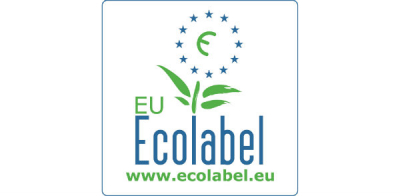 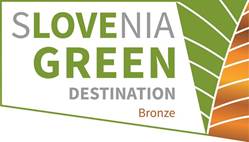 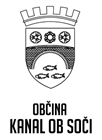 Nika TESTEN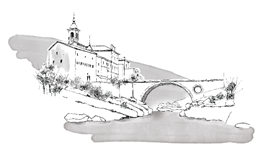 Strokovni sodelavec v TIC-u KanalT: 05/398-12-15Občina Kanal ob SočiTrg svobode 23 • SI-5213 Kanalwww.obcina-kanal.si